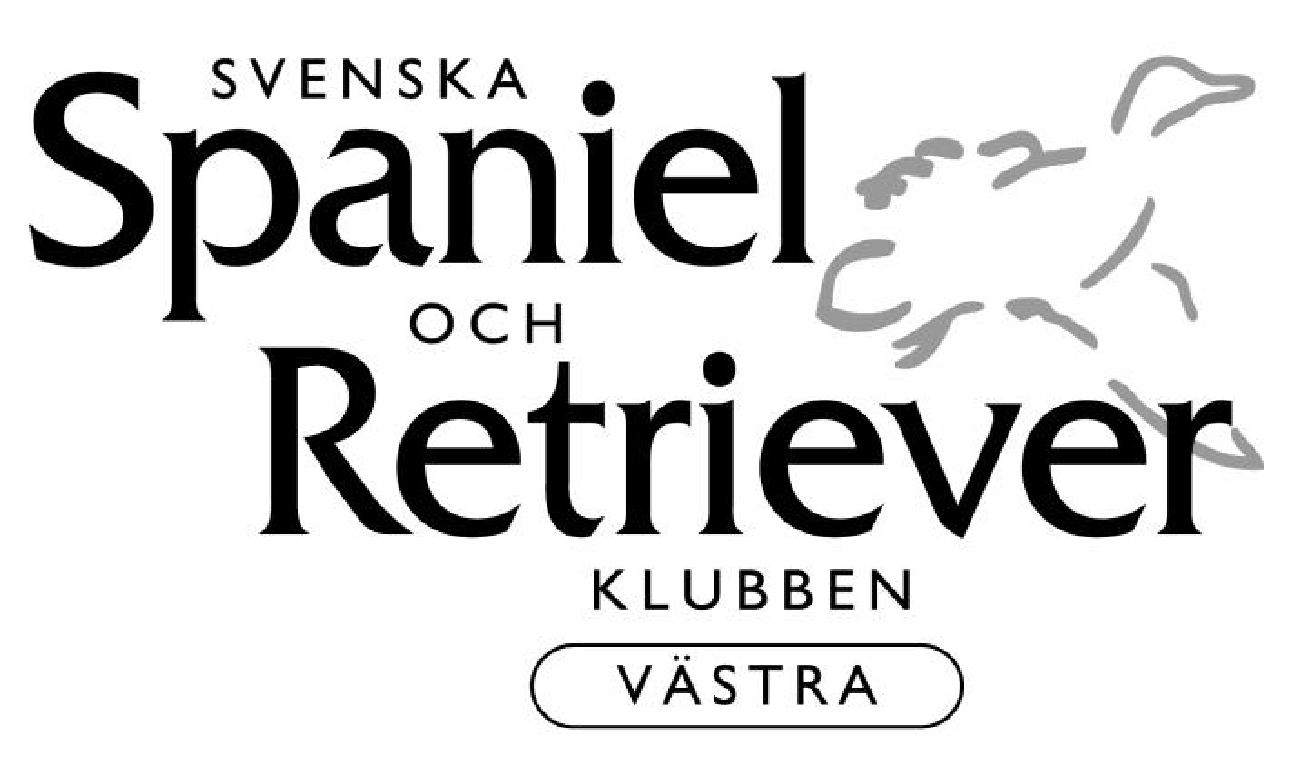 Välkommen som funktionär på SSRK/Västras B-jaktprov
Nybörjarklass, öppenklass, elitklass, 12-13 september 2014Samling är kl 7.00 både lördag och söndagFörtäring; Vi bjuder på fika och enklare fältmässig lunch men ta med eget om du har särskilda önskemål. Det kommer inte finnas något att köpa på plats.För de startande är det två samlingar per dag, kl 8.00 och kl. 11.00Startordning
Lördag 12/9 
kl 8.00  	för startnummer 1-12 Nkl, 	1-10  Ökl,    1-8 Ekl 	
kl 11.00 	för startnummer 13-16 Nkl, 	11-14 Ökl,   9-12 EklSöndag 13/9 
kl 8.00  	för startnummer 1-12 Nkl, 	1-10  Ökl,    1-8 Ekl 	
kl 11.00 	för startnummer 13-16 Nkl, 	11-14 Ökl,   9-12 Ekl

Domare: 	Nkl Carina Asp
	Ökl Bengt-Göran Landin
	Ekl Leif AspDomaraspirant: Peter Boltorp, lördag Ökl, söndag NklDomarelev: Andreas Josefsson, Ekl samt Ökl/Nkl den dag dessa inte har aspirant.Provledare:	 Peter Andersson 0709 459646Kommissarie: Helena Boström, provdagarna 0761-450103Se vägbeskrivning nedanVarmt välkommen!!Vägbeskrivning: OBS två kartor!			Väg 195 söderut från HJO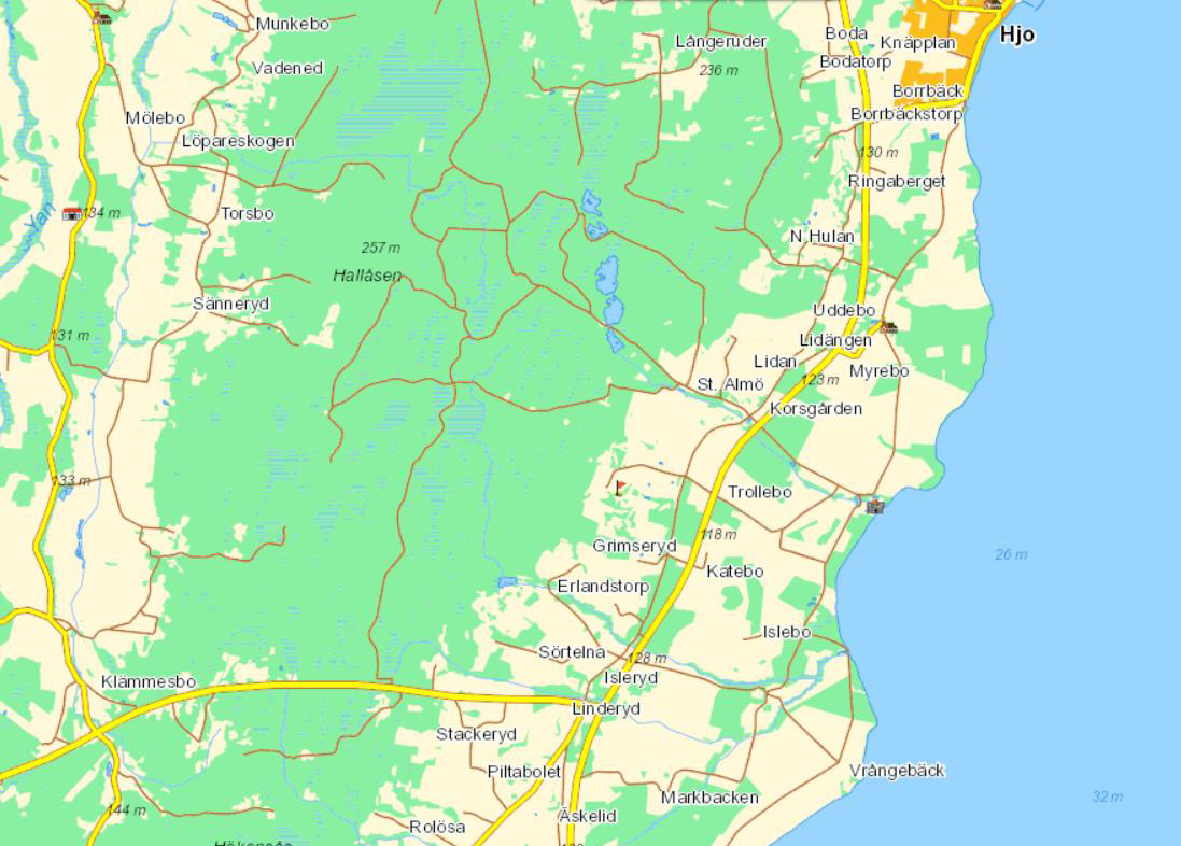 (Vägen från vänster 193 från Tidaholm)        î Väg 195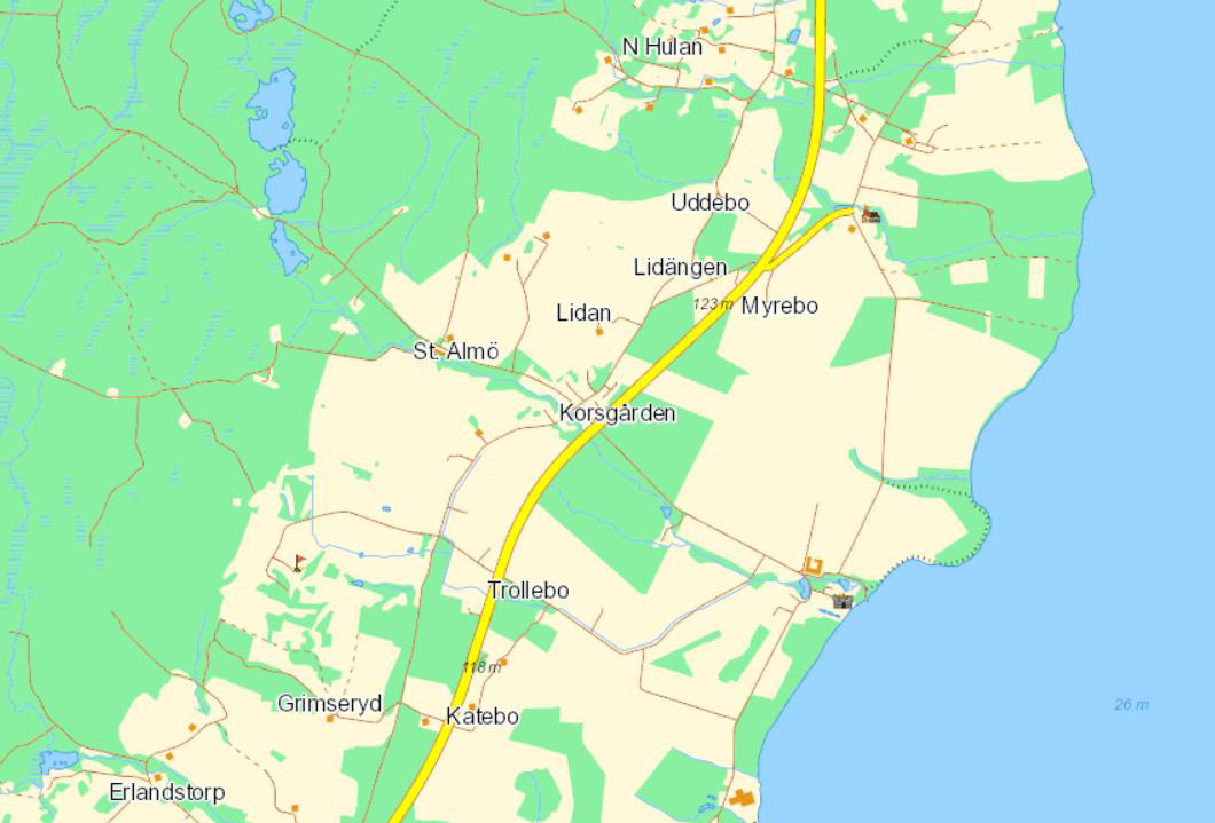 Från väg 195 sväng vid skylt Korsgården. 
Kör ca 150 meter på Almövägen (asfalt) och du kommer till en fyrvägskorsning. 
Fortsätt rakt fram på grusvägen. Följ skyltarna!